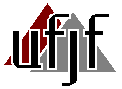 UNIVERSIDADE FEDERAL DE JUIZ DE FORAFACULDADE DE ENFERMAGEM DEPARTAMENTO DE ENFERMAGEM APLICADA (EAP)CRONOGRAMA INICIAL DAS PROVAS DO PROCESSO SELETIVO SIMPLIFICADO PARA CONTRATAÇÃO DE PROFESSOR(A) SUBSTITUTO(A)DO DEPARTAMENTO DE ENFERMAGEM APLICADA, DA FACULDADE DE ENFERMAGEM DA UNIVERSIDADE FEDERAL DE JUIZ DE FORA.ABERTURA DA SELEÇÃO (Instalação da banca): Dia 21 de outubro de 2019, das 08h às 08h15 min.SORTEIO DO TEMA DA PROVA ESCRITA: De 08h16 às 08h30 min.PROVA ESCRITA: Dia 21 de outubro de 2019, às 08h30 min.A prova escrita, precedida de 1 (uma) hora de consulta bibliográfica, realizada no recinto da prova, terá a duração total de, no máximo, 3 (três) horas.O rascunho sumário relativo à consulta bibliográfica será recolhido após o período de consulta e anexado à prova.OBSERVAÇÃO: Não será permitido o uso de computador, celular e/ou qualquer outro equipamento eletrônico durante a realização das provas.INSCRIÇÃO: Na secretaria da Faculdade de Enfermagem, do dia 07/10/19 ao dia 11/10/19Horário: 09 as 12 horas e de 13 as 18 horasDocumentos: Cópia de Identidade, CPF e do Registro Profissional. RESULTADO DA PROVA ESCRITA: dia 25 de outubro 2019 às 09h:00min.ENTREGA DO CURRÍCULO PARA A PROVA DE TÍTULOS: dia 25 de outubro 2019 de 07h:00min às 11h:00min.Participarão da prova de títulos todos (as) os(as) candidatos(as) aprovados(as) na prova escrita.RESULTADO DA ANÁLISE DE CURRÍCULO:  dia 29 de outubro de 2019 às 08h:00 min.ENTREVISTA SEMIESTRUTURADA: dia 30 de outubro de 2019 de 13h:00 min às 14h:00 min.Participarão da entrevista semiestruturada todos (as) os(as) candidatos(as) aprovados(as) na prova escrita.RESULTADO FINAL: dia 04 de novembro de 2019 às 17h:00 min. OBSERVAÇÕES:Este Cronograma estará sujeito a alterações de acordo com o número de candidatos (as);A ordem das provas será a seguinte: prova escrita (eliminatória e terá peso 3), prova de títulos (classificatória/peso 3) e prova de entrevista semiestruturada (classificatória/peso 4);Todos os Resultados e Cronogramas serão publicados em quadro de avisos público da Secretaria da Faculdade de Enfermagem da Universidade Federal de Juiz de Fora em conformidade com o Edital;Todas as etapas deste Processo Seletivo ocorrerão nas dependências da Faculdade de Enfermagem da UFJF.Os (as) candidatas (os) aprovados para a etapa de avaliação do currículo, deverão entregar no dia 25 de outubro do corrente ano, no horário de 07:00 às 11:00 horas, na Secretaria da Faculdade de Enfermagem o Currículo Lattes com cópias dos documentos comprobatórios, na ordem em que se encontram registrados no referido Currículo. Nesta ocasião é obrigatória a apresentação dos documentos originais para que seja feita a autenticação das cópias pela Secretaria6. O julgamento e a classificação, conforme consta no Edital, obedecerão à Resolução Nº 22/1998 – CEPE/UFJF..Temas para a Prova Escrita O processo de cuidar em Enfermagem de adultos e idosos no contexto das Doenças Crônicas não transmissíveis;O processo de cuidar em Enfermagem de adultos e idosos no contexto da Atenção Domiciliar no SUS;O processo de cuidar em Enfermagem de adultos e idosos no contexto da Política Nacional para a Prevenção e Controle do Câncer: promoção da saúde; prevenção primária e secundária do câncer O processo de cuidar em Enfermagem de idosos no contexto da promoção à saúde e prevenção de agravos no SUS;Depressão no Idoso: prevenção e processo de cuidar da Enfermagem.O processo de cuidar em Enfermagem de adultos e idosos em situações cirúrgicas:      6.1- cuidado de enfermagem no pré-operatórioO processo de cuidar em Enfermagem de adultos e idosos em situações cirúrgicas:	    7.1- cuidado de enfermagem transoperatórioO processo de cuidar em Enfermagem de adultos e idosos em situações cirúrgicas:	    8.1- cuidado de enfermagem no pós-operatório  Atuação do enfermeiro em Centro de Material Esterilizado. O processo de cuidar em Enfermagem de adultos e idosos no contexto da saúde mental: depressão.ReferênciasANDRADE, Angélica Mônica et al. Atuação do enfermeiro na atenção domiciliar: uma revisão integrativa da literatura. Revista Brasileira de Enfermagem, v. 70, n. 1, p. 210-219, 2017. Disponível em: http://www.scielo.br/pdf/reben/v70n1/0034-7167-reben-70-01-0210.pdf[acesso em 05 ago 2019]BRAGA, Patrícia Pinto et al. Oferta e demanda na atenção domiciliar em saúde. Ciência & Saúde Coletiva, v. 21, p. 903-912, 2016. Disponível em:  https://www.scielosp.org/pdf/csc/2016.v21n3/903-912/pt[acesso em 05 ago 2019]Portaria Nº 874, de 16 de maio de 2013. Institui a Política Nacional para a Prevenção e Controle do Câncer na Rede de Atenção à Saúde das Pessoas com Doenças Crônicas no âmbito do Sistema Único de Saúde (SUS). Disponível: http://bvsms.saude.gov.br/bvs/saudelegis/gm/2013/prt0874_16_05_2013.html[acesso em 06 ago 2019]Instituto Nacional de Câncer José Alencar Gomes da Silva. Ações de prevenção primária e secundária no controle do câncer. In: Ações de enfermagem para o controle do câncer: uma proposta de integração ensino-serviço. Instituto Nacional de Câncer. – 3. ed. atual. amp. – Rio de Janeiro: INCA, 2008. Cap 5Disponível: http://bvsms.saude.gov.br/bvs/publicacoes/acoes_enfermagem_controle_cancer.pdf[acesso em 06 ago 2019]BULECHEK, Bulechek et al. NIC Classificação das intervenções de enfermagem. Elsevier Brasil, 2016.MALTA, Deborah Carvalho et al. Probabilidade de morte prematura por doenças crônicas não transmissíveis, Brasil e Regiões, projeções para 2025. Revista Brasileira de Epidemiologia, v. 22, p. e190030, 2019. Disponível em http://pesquisa.bvsalud.org/portal/resource/pt/biblio-990724. [acesso em 05 ago 2019]MINISTÉRIO DA SAÚDE (BR). Plano de ações estratégicas para o enfrentamento das doenças crônicas não transmissíveis (DCNT) no Brasil, 2011-2022. Brasília: Ministério da Saúde 2011. Disponível em: http://bvsms.saude.gov.br/bvs/publicacoes/plano_acoes_enfrent_dcnt_2011.pdf. [acesso em 05 ago 2019]MINISTÉRIO DA SAÚDE (BR) Secretaria de Atenção à Saúde/ Departamento de Regulação, Avaliação e Controle/Coordenação Geral de Sistemas de Informação – Manual de bases técnicas da oncologia – SIA/SUS - Sistema de Informações Ambulatoriais. 22ª Edição. Maio/2016. 135 p.Disponível em:http://biblioteca.cofen.gov.br/wp-content/uploads/2016/07/manual_de_bases_tecnicas_oncologia.pdf[acesso em 05 ago 2019]MINISTÉRIO DA SAÚDE (BR). Portaria Nº 825, de 25 de abril de 2016. Redefine a Atenção Domiciliar no âmbito do Sistema Único de Saúde (SUS) e atualiza as equipes habilitadas. Diário Oficial da União [da] República Federativa do Brasil., v. 153, n. 78, 2016. Disponível em: http://bvsms.saude.gov.br/bvs/saudelegis/gm/2016/prt0825_25_04_2016.html[acesso em 05 ago 2019]MINISTÉRIO DA SAÚDE (BR) Secretaria de Atenção à Saúde Departamento de Atenção Especializada e Temática / DAET Coordenação Saúde da Pessoa Idosa / COSAPI. Diretrizes para o Cuidado das Pessoas Idosas no SUS: Proposta de Modelo de Atenção Integral XXX Congresso Nacional De Secretarias Municipais De Saúde. Brasília/DF, 2014. 46p. Disponível em: http://bvsms.saude.gov.br/bvs/publicacoes/diretrizes_cuidado_pessoa_idosa_sus.pdf[acesso em 05 ago 2019]MORAES EN. Atenção à Saúde do Idoso: Aspectos Conceituais. Brasília: Organização Pan-Americana da Saúde; 2012. Disponível em: https://apsredes.org/pdf/Saude-do-Idoso-WEB1.pdf[acesso em 05 ago 2019]NANDA Internacional. Diagnósticos de enfermagem da NANDA; definições e classificação 2018-2020. 11 ed. Porto Alegre: Artmed,2018.PARADELA, E.M.P. Depressão em Idoso. Revista Hospital Universitário Pedro Ernesto, UERJ. Ano 10, Janeiro a Março de 2011. Disponível em: https://www.e-publicacoes.uerj.br/index.php/revistahupe/article/download/8850/6729.[acesso em 05 ago 2019]SMELTZER, S.C.; BARE, B.G. Tratado de Enfermagem Médico-Cirúrgica. 13 ed. Rio de Janeiro: Guanabara Koogan.2015. SOCIEDADE BRASILEIRA DE ENFERMEIROS DE CENTRO CIRÚRGICO. Recuperação Anestésica e Centro de Material e Esterilização (SOBECC). Práticas recomendadas: centro cirúrgico, recuperação pós- anestésica e centro de material e esterilização. 7ed. São Paulo: SOBECC; 2017. VILELA, A.L.S. Depressão. In: Freitas, E.V.; MOHALLEM, K.L. et al. Manual Prático de Geriatria.  1ª ed. Rio de Janeiro:  A. C. Farmacêutica, 2014. Cap. 3.WOLD, Gloria Hoffmann.  Enfermagem Gerontológica. Tradução de Ana Helena Pereira Correa … et al.]. - Rio de Janeiro: Elsevier, 2013. Tradução de: Basic geriatric nursing, 5th ed., 2013.